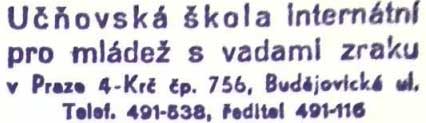 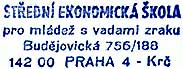 PLÁN PRÁCEStr.222 .pdfUŠI, EŠ a telefonistických kursů pro mládež s vadami zraku v Praze 4 ve školním roce 1975-76Obsah:Hlavní úkolyVýchova a výuka žákůPéče o kádryProvozní a organizační zabezpečeníHlavní úkolyVýchovná práce v roce 1975-76 bude výrazně ovlivněna závěry XIV. sjezdu KSČ a červencového pléna ÚV KSČ z roku 1973 a přípravami na XV. sjezd KSČ. Dále prohloubíme a zkvalitníme výchovně vzdělávací proces zejména zvyšováním osobní odpovědnosti každého pedagogického pracovníka při plnění úkolů speciální pedagogiky. Ve školní i mimoškolní činnosti učňů a žáků vytvoříme podmínky pro výchovu světonázorovou a ateistickou.Podle zkušeností RSV v minulém školním roce zajistímepolitické školeni středního stupně "Základní otázky světonázorové výchovy" - druhý ročník dvouletého studia jak pro členy strany, tak pro nestraníky a sami si zabezpečíme lektory z řad pedagogických pracovníků.Budeme dále vyučovat v oboru zpracovatel papíru. Navážeme úzkou spolupráci s Drutěvou v Praze a Stylem v Plzni. Obě družstva projevila zájem o naše absolventy. Podle dobrých zkušeností v uplynulém roce provedeme opět praxi TA se žáky ekonomické školy v podnicích, které nás žádají o administrativní pomoc (např. Naše vojsko, školy, soudy, Oftalmopedický ústav apod.).Rozšíříme přátelské styky se školou v Levoči a s Rehabilitačním centrem v Karl-Marx-Stadtu v NDR. Uskutečníme pedagogické rady učitelů zdejší školy s pracovníky z Levoče a projednáme plán společné práce pro uskutečnění přestavby školství pro mládež s vadami zraku v naší republice podle nově připravovaného pojetí MŠK a pomůžeme SI v teoretické přípravě k výstavbě rehabilitačního zařízení.Více budeme využívat učebních pomůcek a didaktické techniky. Dobudujeme odborné učebny.V internátě musíme důrazně ovlivňovat "neorganizované volno, zejména o sobotách a nedělích, a upřesnit práci ve dvouskupinovém systému, čímž zracionalizujeme práci podle Věstníku školské správy z 30. 4. 1975.Nacvičíme s žáky lehkou atletiku pro slepeckou spartakiádu v Praze v roce 1976, kterou uspořádá MŠK a školy pro mládež s vadami zraku.Výuka a výchova žáků1. Ideově-politická práce s učni a žáky musí být totožná s prací na normálních učňovských školách. Při výchově budeme nadále vycházet z úkolů daných usnesením ÚV KSČ ze 3. a 4. 7. 1973. Povedeme žáky k lásce k práci, úctě a lásce k dělnické třídě a KSČ. Naučíme žáky chápat význam našeho spojenectví se socialistickými zeměmi. K ideovému působení bude více využíváno než dosud možnosti odborného výcviku, protože dílenský učitel (s nejdelší přímou výukovou a výchovnou činností) má největší vliv na formování politického uvědomováni žáků. Prohloubíme účinnost komunistické výchovy, zdokonalíme metody a formy ideově politické výchovy v obou školách, v telefonním kursu a zejména v internátě. Vynasnažíme se zefektivnit vyučování a snížíme ještě více než v minulém roce počet žáků neprospívajících.Stane se tak formou doučovacích kroužků učitelů a posílením doučování v internátní výchově.Výchova k vědeckému světovému názoru a ateismuVe všech tematických plánech, týdenních plánech vychovatelů, v plánu předmětových a metodických komisí rozpracujeme výchovu k vědeckému světovému názoru a ateismu tak, aby zrakově postižení žáci stejně jako zdraví pochopili systém zákonitostí společenského a přírodního dění, abychom v nich upevnili materialistické přesvědčení.V odborně technických předmětech budeme překonávat apolitický objektivistický přístup při vysvětlování technických jevů v souladu s poznáváním zákonitostí vědecko-technického rozvoje. Budeme hledat takové formy výchovy, abychom upevňovali v žácích světový názor a ateismus, aby chápali význam zásahů člověka do přírodního a společenského dění, aby poznatky získané zejména v předmětech technických přispívaly k formování vědeckého marx-leninského světového názoru.V internátě školy zavedeme proto alespoň jeden kroužek světonázorové výchovy a kroužek ateistické výchovy.Odpovídá:učiteléa vychovateléZurynekMravní výchovaBudeme učit žáky odpovědnosti vůči kolektivu. Podle zdravotních možností žáků uspořádáme brigády a kolektivní závazky.Práce pro zrakově postižené je jednou z hlavních indikací pro jejich reedukaci a rehabilitaci. Stejně jako u zdravých žáků musíme při výchově dbát, aby žácipráci pochopili jako smysl života.Výchova k proletářskému internacionalismu a socialistickému vlastenectvíDobré zkušenosti s využíváním revolučních a bojových tradic budeme i v tomto školním roce nadále rozvíjet jak ve škole, tak v internátní výchově. Přátelské styky, které trvají již téměř třicet let se školou v Levoči, utužíme nadále i v tomto školním roce. Přátelské styky se školou v NDR nám v letošním školním roce nadřízené úřady zlegalizují. Přátelské vztahy k Sovětskému svazu upevníme v klubu ruského jazyka, který založíme v internátě.V tomto školním roce musíme lépe než v uplynulém roce vychovávat žáky k šetrnému zacházení s majetkem školy.Ve škole i v internátě budeme usilovat o výchovu žáků k rodičovství se záměrem, aby si žáci uvědomovali odpovědnost rodičů za výchovu svých dětí, a za to, že společnosti je třeba dávat děti zdravé, a v souvislosti s tím uvědomovat si celou úlohu rodiny v socialistické společnosti.Odpovídá:učitelé a vychovateléVondrováMohaplováKurandováEstetická výchovaAni u žáků zrakově postižených nemůžeme zapomínat na estetickou výchovu. I u nich musíme podporovat samostatnou tvorbu, vytvářet podmínky pro soutěže, které jsou zrakově postiženým nejblíže. Půjde o soutěž uměleckého přednesu a o činnost literární. Budeme organizovat návštěvy do kulturních podniků, které můžeme výchovně využít. Dále budeme dbát na estetiku ústního a písemného projevu žáků, rozvíjet hudební výchovu a výchovu literární. Důležitým úkolem ve výchově nevidomé mládeže je výchova k estetické úpravě zevnějšku, ke kulturnímu chování ve společnosti, které často pomáhá překlenout staré názory o nezačlenitelnosti nevidomého pracovníka. V internátní výchově uspořádáme systematické přednášky o dopravní výchově nejen ve smyslu metodických pokynů MŠ ČSR, ale postaráme se o to, aby žáci nosili bílé hole, používali je, a u žáků, kteří přešli ze ZDŠ s nedostatečnou schopností se orientovat, tuto řádně teoreticky i prakticky doplnit.V celém výchovném systému budeme žáky seznamovat s naším politickým zřízením, s funkcí zastupitelských orgánů, zejména pak s funkcí Svazu invalidů a jeho posláním.Zvyšování efektivnosti vyučování a snižování počtu neprospívajících žákůUpevníme kázeň ve škole i v internátě. Za spolupráce učitelů a vychovatelů provedeme záznamy do učňovských knížek a nekázeň budeme zapisovat do třídních knih. Třídní učitelé budou odpovědni za to, že zápisy nezůstanou bez následných výchovných opatření.Za tím účelem budeme uplatňovat kladné motivace zrakově postižených, soustavně sledovat a hodnotit jejich vědomosti a vytvářet podmínky pro jejich iniciativu a tvořivou práci se specifickým zřetelem k zrakovým vadám a sociálním aspektům.K zefektivnění výchovně vzdělávacího procesu budeme ještě více využívat prostředků didaktické techniky, účelně a promyšleně využívat jazykové laboratoře a didaktických pomůcek při vyučování TA a při vyučování odborným předmětům.Ani v letošním roce neopomeneme využívat myšlenek "Z poučení krizového vývoje", které stále zůstávají v platnosti a mají rozhodující vliv pro ideologickou výchovu mladých lidí.Odpovídá:MachováBeckováZurynekZurynekZurynekučiteléavychovat.KurandováMachováSpeciální pedagogické úkolySpatřujeme v tom, že naučíme žáky optimálně využívat zbylých smyslů, aby získané kompenzace uměli upotřebit k získávání dovedností a vědomostí, pomocí nichž se budou solidně živit.Speciální úkoly tkví dále ve vyhledávání nových činností a nových zaměstnání, které jsou v souladu s rozvíjející se technikou naší země. Musíme hledat nové metody práce postupně tak, aby kromě tradičních rukodělných návyků mohla být uplatněna cele rozvinutá osobnost zrakově postiženého.S tím souvisí i dokonalé začleňování našich absolventů.UŠ a EŠ se staly základem pro vznikající rehabilitační centrum. Musíme proto vytvořit kádrové předpoklady k vytvoření vědeckého týmu učitelů obou škol, který bude schopen zajištovat integraci zrakově postiženého dorostu v souladu s rozvojem obecného školství a s vyvinutou technikou. Podobně jako je tomu na Slovensku, bude nutno přistavět nové budovy i u nás, abychom mohli optimálně plnit pedagogické, defektologické, rehabilitační a resocializační úkoly u zrakově postižených. Musíme podporovat i to, aby speciální výchova integrovaného zrakově postiženého začala "včas" a zvažovat, zda skutečně všichni žáci potřebují pro svou rehabilitaci plně organizovanou školu. Vždyť výsledkem komplexně výchovného působení musí být převod do normální společnosti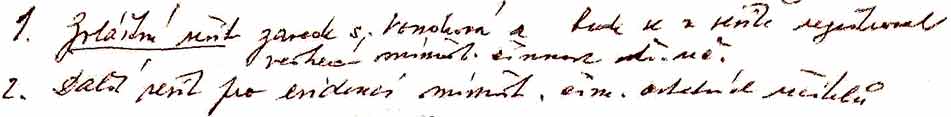 Třídní učitelémusí chápat, že výsledky ideově politického vzdělávání prolínají celým výchovným procesem. Na třídních učitelích budeme tedy požadovat větší nároky v tom smyslu, že kromě ochoty musí být třídní učitel schopen úspěšně pomáhat při plnění úkolů stanovených školou, stranickými orgány a zvládnout i úkoly speciální. Práce třídních učitelů musí přispívat ke zvýšení politické, morální a odborné úrovně dorostu. Plány třídních učitelů budou vycházet především z celkových požadavků naší společnosti a stranických orgánů, z plánů naší školy, ze znalosti konkrétní situace ve třídě a ze specifičnosti naší školy. Třídní učitel bude mít koordinující úlohu při zabezpečování světonázorové a ateistické výchovy.Odpovídá:učitelé a vychovatelétřídní učiteléTřídní hodiny 2x měsíčně budou značeny v rozvrhuZvyšování ideové, odborné a pedagogické úrovně učitelů a vychovatelůKádrová a personální práce vychází z usnesení ÚV KSČ ze 6. 11. 1970 a usnesení vlády ČSR z 31. března 1971.Ředitel školy se ZO KSČ a ROH bude usilovat v tomto roce o to, aby se zvyšovala ideově politická, odborná a metodická úroveň všech pracovníků, aby byla založena na pocitu odpovědnosti za výsledek a kvalitu práce s defektními žáky.Schopní a zkušení učitelé budou zveřejňovat své zkušenosti v Otázkách defektologie, v Učitelských novinách a jiných odborných časopisech. Nejschopnější se pak pokusí o příspěvek pro pedagogická čtení.Budeme pověřovat učitele a vychovatele přednáškami a referáty na pedagogických radách, v předmětových komisích, metodických sdruženích i na schůzích SRPŠ.Budeme dbát o větší angažovanost učitelů a vychovatelů ve veřejné práci, v práci ROH a SSM.Povedeme sešit na evidenci docházky do KPÚ - s. VondrováDelteilová - vedoucí sekceOdpovídá:ředitela zástupceV roce 1975/76 budou všichni pedagogičtí pracovnici zapojeni do politického a odborného studia takto:Učitelé - vychovatelé	odborné studium	politické studiu’’Základní otázky světonázorové výchovy“ II. r. budou navštěvovat všichni kromě studujících VŠP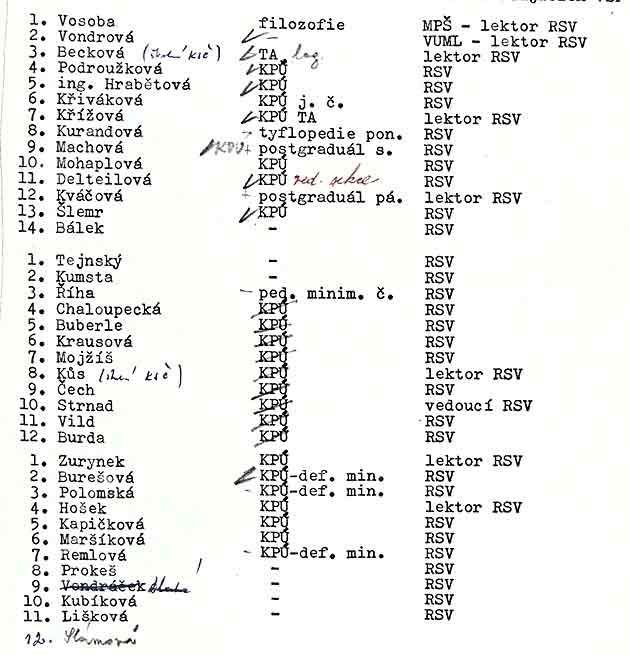 Závěrečná zpráva - zhodnocení výsledků školního roku 1975-76Str.191   .pdf1. Prohlubováni účinnosti komunistické výchovy1.1 		Výchovná práce v roce 1975 - 76 byla výrazně ovlivněna plněním závěrů XIV. sjezdu KSČ a přípravami na XV. sjezd KSČ. Závěry budou postupně vedením školy a stranickou organizací rozpracovány s přihlédnutím na specifiku naší školy.Všichni pedagogičtí i východní pracovníci se zhostili úkolu politicky a ideově vychovávat mládež s plnou odpovědností. Ať už to byla forma práce školní nebo mimoškolní. Všichni učitelé pochopili, že ideově-politické vzdělávání mládeže prolíná celým vyučovacím procesem i jednotlivými předměty, zvláště v občanské nauce, jazyce českém, ruském, ekonomice a organizaci atd. Všichni pedagogové se pravidelně scházeli na poradách a jednotně řešili problémy, předávali zkušenosti, zdokonalovali metody a formy politické práce mezi žáky.Někteří učitelé se věnovali žákům v mimotřídní činnosti /Machová, Hrabětová/. Výchovné působení na mládež ovlivňovali i ostatní výchovní pracovníci. Také vychovatelé měli podíl na utváření kladných pracovních návyků. Úkolem vychovatelů bylo pomáhat škole, aby internátní výchova nahrazovala zrakově postižené mládeži rodinné prostředí. Připadl jim úkol vychovávat z žáků všestranně vyspělé a uvědomělé občany.1.2 		O chování, prospěch a politickou výchovu se zajímal výbor SRPŠ, který spolupracuje s vedením školy, s výborem SSM velmi aktivně. Zajímal se o práci žáků a tato jeho iniciativa byla škole i žákům prospěšná. Stálými členy SRPŠ z řad pracovníků školy jsou sociální pracovnice s. Holadová a s. uč. Šlemr.1.2 		Výchova k ucelenému vědeckému světovému názoru byla realizována jednak při vyučování, třídnických hodinách, tak i v internátě. Ve všech tématických plánech, plánech třídního učitele, týdenních plánech vychovatelům v předmětových i metodických komisích jsme rozpracovali výchovu k vědeckému světovému názoru a ateismu tak, aby zrakově postižení žáci stejně jako zdraví pochopili systém zákonitostí, a abychom v nich upevnili materialistické přesvědčení. Velký důraz byl kladen na ateistickou výchovu v hodinách občanské nauky a třídnických hodinách. Nenásilnou formou byla využívána fakta matematiky a fyziky.Za účelem upevňování vědeckého světového názoru doporučovali a umožňovali výchovní pracovníci návštěvy kulturních akci, televizních programů a sledování rozhlasových relací. V internátě byl zaveden kroužek světonázorové a ateistické výchovy.1.22 	Základní myšlenku, kterou jsme sledovali, bylo formování postojů žáků k mezinárodnímu dění. Žáci byli záměrně vedeni k úctě, pokrokovým a revolučním tradicím nejen našeho národa, národů socialistické soustavy, ale živě se zajímali o rozvojové země a země bojující za svobodu.Na počest XXV. sjezdu KSSS se škola zaměřila na prohlubování a rozšiřování poznatků o Sovětském svazu. V rámci leninských kroužků jsme uspořádali besedu o sovětském komsomolu. Konverzační hodiny v jazyce ruském byly věnovány sjezdové tématice, v hodinách fyziky a ekonomiky se diskutovalo o úspěších sovětské kosmonautiky a postavení Sovětského svazu v RVHP.O bojích KSČ v historii vývoje se žáci seznámili v muzeu Klementa Gottwalda. Krátkými referáty si připomínali vedoucí úlohu KSČ za druhé světové války, v literatuře se hovořilo o komunistech novinářích /Fučík/. Při této výchově pomáhala i vhodná motivace nástěnek.Žáci sami projevovali zájem navázat kontakt se školami pro mládež s vadami zraku v SSSR a NDR. Smluvně jsou podchyceny družební styky s učňovskou školou v Levoči a s rehabilitačním centrem v Karl-Marx-Stadtu. Uskutečnila se návštěva výstavy Fotografie ze Sovětského svazu a cílevědomě bylo využíváno síně tradic. Výbor SRPŠ na naší škole má družbu s učňovskou školou v Praze 7, Jablonského.1.23 	Výsledky dosažené v rozumové výchově odpovídají možnostem žáků. U učňů se projevuje preference odborných předmětů před předměty všeobecně vzdělávacími.1.24 	V prvních ročnících byly vytvářeny kolektivy v průběhu prvního pololetí za spolupráce třídních učitelů a ostatních výchovných pracovníků. Správný postoj problematických žáků ke kolektivu byl upevňován i za pomoci třídního kolektivu. K správné mravní Výchovně přispívalo uvědomělé členství v SSM, účast na brigádách a soutěžích, společenské návštěvy divadelních představení. Práce pro zrakově postižené byla jednou z indikací pro jejich reedukaci a rehabilitaci. Častým námětem diskuse byly vztahy mezi učni a žáky ekonomické školy. Třídní učitelé dbali, aby nedocházelo k nevraživosti a vzájemnému nepochopení práce. Ve vztahu ke školní práci bylo nutné třídy neustále aktivizovat, aby žáci byli vhodně motivováni pro výuku a pro budoucí povolání. Vztah k práci o studijní činnosti byl u většiny žáků kladný. Někteří žáci prospěchově silnější pomáhali dobrovolně prospěchově slabším.Ve veřejně prospěšné práci se žáci zúčastnili brigád a závazkového hnutí.Žáci docházeli na výuku pravidelně a včas. Docházka bývala narušována nemocností, návštěvou lékaře a v ojedinělých případech vážnými rodinnými důvody. Zatím se nepodařilo docílit, aby žáci docházeli na různá léčení až po výuce. Absence byla a 99 % omluvena. Přestupky proti školnímu řádu byly okamžitě prodiskutovány a zjednána náprava. Žáci byli vedeni i v internátě k pravidelné přípravě na vyučování. Písemné úkoly byly zadávány vzhledem k zrakovým vadám. Důsledně jsme trvali na tom, aby žáci pomůcky na výuku nezapomínali a včas si je připravovali. Ve spolupráci s vychovateli byli vedeni k logickému myšlení. Cílem bylo látce rozumět, nikoli memorovat. Hodnocení práce učňů bylo prováděno v souladu s klasifikačním řádem.Vztah k socialistickému vlastnictví není ještě zcela ideální, zvláště v internátě. I přes všechny snahy vychovatelů a učitelů docházelo ke škodám ve vybavenosti učeben a internátního zařízení. Na základě neopatrnosti žáků byla v březnu uspořádána beseda ve výchovných skupinách na téma "Společný majetek - majetek nás všech". Také v občanské nauce jsme mnoho času věnovali otázkám vztahu k socialistickému majetku a ochraně společenských hodnot, aby se úcta k společnému vlastnictví stala samozřejmou vlastností.V tomto školním roce jsme žáky seznámili s výchovou k rodičovství, jejímž cílem bylo, aby si žáci uvědomili úkol rodiny v socialistické společnosti.1.25 	Ani u žáků zrakově postižených jsme nezapomněli na estetickou výchovu. Podporovali jsme samostatnou tvorbu, soutěže v uměleckém přednesu, v literární činnosti, fonotéky, diskotéky. Důležitým úkolem pro nevidomou mládež byla estetická úprava zevnějšku, kulturní chování ve společnosti, což pomohlo překonat staré názory o nezačlenitelnosti nevidomého pracovníka.V tom nám pomohli vidomí spolužáci, kteří učili nevidomé, jak kontrolovat svůj oděv a udržovat čistotu.Uspořádali jsme přednášku o dopravní výchově. Žáci si vypůjčovali knihy v žákovské knihovně. Každé pondělí, úterý a čtvrtek se scházela v tělocvičně hudební skupina.Péče o písemný projev je v našem zařízení problematické, protože valná většina žáků je silně slabozraká o nevidomá. Přesto u mládeže se zbytky zraku pečuji o písemný projev skupinoví vedoucí při studijních hodinách. O to více se učitelé snaží podchytit ústní projev. Pomocí literárních ukázek a nechávají žáky odpovídat samostatně. V dubnu jsme do školy pozvali odborníky z OKD, kteří nám pomohli v tom, že si žáci sami pečovali o životní prostředí a přicházeli s podnětnými návrhy, jak si toto prostředí, které jim má dočasně nahraditdomov, zlepšit. V jednotlivých skupinách jsme aplikovali poznatky z těchto besed.Výzdobu na chodbách a v internátě zajištují vychovatelé, v klubovně žáci.1.26 	Branné výchově se na škole nevyučuje. Její úkoly částečně plní tělesná výchova /traumatologie, orientace apod./. Zlepšení nedostatečného stavu v branné přípravě žáků by měla být realizace JSBVO (pozn.: Jednotného systému branné výchovy obyvatelstva), jehož plán byl pro příští školní rok vypracován. Rovněž práce kroužku branné výchovy by měla přispět ke zlepšení současného stavu. K plnému zajištění úkolů BV je třeba i na UŠI vyučovat brannou výchovu s přihlédnutím ke zdravotnímu stavu žáků. Současný stav při výuce tělesné výchovy nepovažujeme za zcela dostačující a definitivní. Ke zlepšení by bylo nutné:a/ vypracovat osnovy pro výuku TV zrakově postižené mládeže /pro školy II. cyklu/b/ zrušit koedukaci při výuce TV /tento stav je pouze na naší škole/c/ pokračovat ve výstavbě zařízení pro výuku TV, ale i pro mimo školní sportovní činnost /využít část zahrady pro výstavbu hřiště na míčové hry o dát žákům možnost provozovat jinou hru než kopanou, zvláště pak děvčatům/, vybudovat areál zdravíd/ získat lepší vybavení tělocvičnye/ doplnit lékařské nálezy o možnosti cvičení vzhledem k celkovému stavu žáka, nejen k jeho oční vaděf/ případně rozdělit při výuce TV žáky podle druhu vad /nevidomí, s omezením, bez omezení/V mimoškolní TV je možno kladně hodnotit účast žáků na akcích sportovního charakteru /SHM, dálkové pochody, přebory pořádané SI v šachu, plavání, lyžování, turnaje ve stolním tenisu/. Výhledově je plánováno uspořádání několika akcí sportovního charakteru - pěší, případně vodní turistika.1.3		Socialistický svaz mládeže pracoval během tohoto roku velmi dobře, za spolupráce a podpory ZO KSČ, která si byla vědoma toho, že za práci mladých zodpovídá, ale zároveň je vede a řidí.SSM má 52 členů, což je 60 % organizovanosti. Výbor SSM se vždy obracel se svými problémy na ZV KSČ, který se mu vždy snažil pomoci, ať už to bylo v politickovýchovné práci, veřejně prospěšné práci a zájmové činnosti. SSM organizoval pro své členy politickovýchovné přednášky za pomoci učitelů a vychovatelů. Na závěr těchto přednášek proběhla malá společenská maturita, jejíž vítězové postoupili do obvodního kola, Všichni svazáci nacvičili skladbu pro spartakiádu slabozrakých a nevidomých.S. zástupkyně zorganizovala za přispění výboru KSČ leninské kroužky, které se scházely a diskutovaly o spolupráci o přátelství se Sovětským svazem.Svaz mládeže se zúčastnil i soutěží, které pořádal OV SSM a SPB /Hiršlův memoriál - znalosti o Španělsku v letech 1936 - 1939/. Tříčlenná skupina postoupila do městského kola. Svaz organizoval účast na velkopochodu Praha - Prčice, kde mladí lidé projevili svou houževnatost a vytrvalost.Na počest XV. sjezdu se naši svazáci zapojili do soutěže vyhlášené ÚV SSM 15 konkrétních činů mládeže Prahy. Za zmínku stojí i brigádnická činnost SSM, který pomáhal při naplňování závazku k XV. sjezdu KSČ a velmi aktivně využil národní směnu na zvelebení prostředí a okolí školy. Řada členů se zúčastnila brigády v rekreačním středisku SI v Libři.Svazáci zorganizovali odpoledne strávené s Waldemarem Matuškou a jeho skupinou. Navštěvovali kulturní večery v obvodním klubu SSM Amfora - besedy k XV. sjezdu, pásmo poesie, divadlo Járy Cimermanna. Připravili vystoupení pro Domov důchodců v Praze 4.Svaz mládeže se oprostil od slibů a formalismů a dbal na důslednost při provádění akcí, zvyšoval národy a odpovědnost členů výboru i na úkor jejich volného času.1.4 		Svazáci po celý rok podporovali zájmovou činnost mládeže.Žák třetího ročníku se zúčastnil literární soutěže k 30. výročí osvobození Československa a za svůj příspěvek získal čestná uznání. Na počest XV. sjezdu se třetí ročník ekonomické školy zúčastnil celoškolní soutěže v psaní na stroji. Žákyně třetího ročníku Vondrová obdrželo v recitační soutěži Pražský kalich čestné uznání.V zimním období jsme navštívili rekreačně Krkonoše, kde si mládež odpočinula, ale hlavně zasportovala. Žáci se zúčastnili běžeckých závodů na Slovensku, kde obsadili první místa.Po celý rok probíhala ve škole dvakrát týdně džezgymnastika pro dívky. Někteří žáci se zapojili přes SI do tělovýchovné jednoty Svoboda.Na naší škole vyučovali tři externí učitelé hru na hudební nástroje/kytara, klavír, akordeon/.1.5 		Všichni třídní učitelé sledovali a připomínali žákům po celý rok aktuální události ve světě i v naší zemi. Zapojili jsme se do týdne solidarity s chilským lidem /týden od 4. - 11. 9. 1975/.Vychovatelé si vypracovali plán akcí k jednotlivým výročím a památným dnům a prováděli s žáky besedy. Významný úkol připadl učitelům občanské nauky, kteří v hodinách analyzovali a vysvětlovali podstatu jednotlivých výročí. /Vyhlášení samostatnosti ČSR 1918, Den znárodnění 1945, Význam VŘSR, Měsíc československo-sovětského přátelství, Spojenecké smlouvy, Květnové události atd./.2. Zvyšování efektivnosti vyučování2.1 		Ve školním roce 1975/76 navštěvovalo UŠ pro mládež s vadami zraku 68 učňů a EŠ pro mládež s vadami zraku 49 žáků. Celkem školu navštěvovalo 117 žáků.Průměrný prospěch na škole je 2,44. Na UŠ 2,52, na EŠ 2,35. Průměrný prospěch na škole ve srovnání s rokem 1974/75 se zhoršil o 7,96 %. Z toho na UŠ o 8,62 o na EŠ o 6,03 %.Vyznamenání dosáhlo celkem 8 žáků, z toho 7 učňů, tj.10,29 % a jeden žák EŠ, tj. 2,04 %.Pokles počtu žáků, kteří dosáhli vyznamenání, činil ve srovnání s rokem 1974/75 na UŠ 1,4 % a na EŠ 4,2 %. Velmi dobrého prospěchu dosáhlo celkem 34 žáků, tj. 29,05 %, z toho na UŠ 17, tj. 25 %, na EŠ rovněž 17, tj. 34,59 %. Přitom na UŠ ve srovnání se školním rokem 1974/75 se zvýšil počet učňů s prospěchem velmi dobrým o 7,6 %, na EŠ naopak poklesl počet těchto žáků o 9,06 %. Na škole v letošním roce neprospělo celkem 7 žáků, z toho 5 učňů, tj. 7,35 %, dva žáci EŠ, tj. 4,08 %. Ve srovnání s rokem 1974/75 jde u učňů o snížení neprospívajících o 2,79 a u ekonomů o zvýšení počtu neprospívajících o 4,08 %. Neklasifikováni byli dva žáci, a toho jeden učeň a jedna žákyně EŠ, tj. 2,04 %. Ve srovnání se školním rokem 1974/75 to znamená na UŠ pokles o 5 učňů, tj. 7,22 % a u ekonomů zůstává stav nezměněn.Sníženou známkou z chování byli hodnoceni na UŠ tři žáci, tj. 4,41 %, na EŠ není žádná snížená známka z chování. Důvody pro snížení známky z chování jsou drzé a neukázněné chování, neodpovědný přístup k práci a pokusy o podvádění učitelů.Ve škole bylo zameškáno 6 413 hodin, tj. 7,41 %, z toho na UŠ 3 313, tj. 6,50 %, na EŠ 3 100, tj. 8,96 %. Všechny zameškané hodiny byly řádně omluveny.2.2 		Písemné a ústní maturitní zkoušky co na naší škole nekonaly.2.3 		Modernizace výchovně vzdělávacího procesu je na naší škole zaváděna postupně. Při výuce jazyků, se používají magnetofony a pravidelně se využívá jazyková laboratoř. V technice administrativy diktafony, ve fyzice zpětný projektor Polylux a v občanské nauce aspektomat (pozn.: diaprojektor). V dílnách se dosahuje ještě lepších učebních výsledků různými úpravami na pracovišti, zlepšeními, a hlavně novým strojovým parkem - zakoupení drátošičky a stroj na vys. papíru. Nové písmo pro tisk na desky. Prostředky na modernizaci učiva vázly v dílnách kovo, formy objednávek a realizace dodávek neodpovídaly potřebám rychlosti vývoje techniky. Pro tři dílny je jediná vrtačka a další jsou objednány dva roky. Vyučující byli seznámeni s novými didaktickými pomůckami a s jejich obsluhou.2.4 		Hodnocení žáků se provádělo podle platného klasifikačního řádu. Všichni vyučující s ním byli znovu seznámeni a sledovali, aby všichni žáci byli prověřováni soustavně a systematicky, aby známky byly zapisovány do třídních knih o do učňovských a žákovských knížek. Ve všech předmětech převažovalo ústní zkoušení nad písemným. Písemné kontrolní práce byly ukládány v souladu s osnovami. Domácí práce byly zadávány v omezeném rozsahu a byly pravidelně kontrolovány. V odborném výcviku byli učni klasifikováni dle úkonů jednotlivých výrobních operací. V rámci učebních osnov byly jednotlivé učební celky prověřovány na produktivních pracích.2.5 		Zvláštní péče se věnuje žákům z dělnických a angažovaných rodin. Uplatňuje se u nich individuální přístup všech vyučujících ve zvýšené míře. Žáci zaostávající a neprospívající se doučovali v doučovacích kroužcích, a kromě vyučujících jim věnují zvláštní péči vychovatelé a žáci s dobrým prospěchem. Dohlížejí na jejich přípravu do školy a pomáhají jim nezvládnutou látku dohnat. Žáci nadaní a talentovaní jsou vedeni k větší samostatné práci pomocí programového vyučování. Kladou se na ně větší nároky a z jejich řad se vybírají i schopní žáci pro různé funkce /SSM, SI atd./.Sportovně talentovaní žáci mají mnoho možností. Zúčastňují se ve škole různých sportovních akcí /stolní tenis, šachy/ i mimo ni /Prčice, plavání/.Práce výchovných pracovníků byla svědomitá, s pocitem odpovědnosti za výsledek a kvalitu práce s defektními žáky.Učitelé společenskovědních předmětů navzájem spolupracovali a uplatňoval i mezipředmětové vztahy. Vedli žáky k širšímu pohledu na společenskohistorické jevy. Vedli je k estetickému cítění ve výtvarném, hudebním a slovesném umění. Vyvolávali zájem o četbu, u nevidomých poslech ze zvukového záznamu. V jazyce českém věnovali zvýšenou pozornost výchovnému využití vhodných literárních děl o osvobození a výstavbě socialistického Československa. K XV. sjezdu KSČ zaměřili vhodná témata svých prací i synteticko-stylizačních cvičení. V jazyce ruském propagovali tématiku přátelství, spolupráce a spojenectví se Sovětským svazem v hodinách konverzace při poslechu mluveného slova z magnetofonu. V matematice a fyzice vysvětloval, i poznatky o výrobních vztazích a hospodářských výsledcích ČSSR i ostatních socialistických zemí.Soustavně se využívalo mezipředmětových vztahů při výchově k vědeckému světovému názoru a ve vědeckoateistické výchově, kde sehrála důležitou roli občanská nauka, na kterou se kladl mimořádný důraz. Učitelé spojovali poznatky z předepsaných učebnic s vlastními zkušenostmi, se studiem stále nových materiálů, výsledků XIV. sjezdu KSČ a usnesením. S žáky potom jednotlivé body rozebírali a diskutovali o nich. Soudruzi učitelé navštěvovali PÚP. Využívali volných hodin předepsaných osnovami k besedám pod heslem „Náš velký přítel a spojenec Sovětský svaz". Vyučující dokázali ovlivnit myšlení žáků, působit na vytváření jejich politického přesvědčení odbornou dokumentací. Navázali jsme spolupráci s Obvodní prokuraturou pro Prahu 4 a uspořádali přednášku o otázkách socialistického práva a úctě k socialistickému vlastnictví.2.6 		Neexistují osnovy pro tělesnou výchovu zrakově postižené mládeže, a proto jsme museli stávající osnovy upravovat vzhledem k možnostem žáků. Tématické plány vypracované vyučujícími TV s přihlédnutím ke zdravotnímu stavu žáků byly v podstatě splněny.Důkazem plnění stanovených úkolů jsou výsledky testování základních pohybových vlastností žáků, které probíhalo po celý školní rok. Většina žáků se ve sledovaných testech zlepšila. Ukázalo se, že je potřeba testy rozšířit o další ukazatele/orientace/.Výuka tělesné výchovy je velice náročná a zodpovědná práce /možnost úrazu, zhoršení zrakové vady apod./. Proto bylo zařazování určitého náčiní /malé činky, létací talíře aj./ nejprve konzultováno se školní lékařkou. Není možné, aby tělesná výchova byla vyučována neodborně.Chceme-li, aby TV odpovídala významu, který je jí přisuzován, aby hledala nové možnosti, nestávala se stereotypní, aby byla přínosem pro mládež s vadami zraku, je nutná výměna zkušeností, vzájemná pomoc a spolupráce.Vzhledem k uvedeným skutečnostem, vzhledem k tomu, že výuka TV přebírá částečně úkoly BV, je nezbytně nutné, aby TV vyučovali alespoň dva odborně vzdělaní učitelé.2.61		Úkolem učitelů odborných ekonomických předmětů /EO, TA, HV, Fi, Dá/ bylo vypěstovat u žáků základní dovednosti v psaní strojem, a to v diktátu a opisování, dle zvukového záznamu nebo čitelné předlohy, seznámit žáky se základními odbornými pojmy a vypěstovat v nich určitý stupeň ekonomického myšlení.Kladně se hodnotí spojení teorie s praxí - exkurze na pracovištích a administrativní praxe v n. p. ČKS. Jednotlivé tématické celky byly doplňovány vhodně volenými příklady, které žákům umožňovaly poznání reálné skutečnosti. V hospodářských výpočtech bylo využíváno znalostí žáků z elementární matematiky. Zároveň byli žáci vedeni k tomu, aby prováděli všestranný ekonomický rozbor dosažených výsledků a učili se formulovat závěry. Zvláštní důraz byl kladen na přesnost, grafickou úpravu a na využití organizační a výpočetní techniky. Žáci projevili zájem o práci s diktafony a elektrickými kalkulačními stroji. V hodinách ekonomiky byli vedeni k poznání, že ekonomické jevy nelze chápat izolovaně, ale v souvislosti s jevy přírodními, rozvojem techniky i společenskými vztahy. V ekonomice a financích byly žákům zadávány referáty, zaměřené k problematice probírané látky. Základní pracovní metodou bylo problémové vyučování. Bylo dbáno na soustavnou aktualizaci učiva. Žáci byli postupně seznámeni se závěry XV. sjezdu KSČ. Aktualizace učiva i průběžné sledování významných hospodářských událostí bylo umožněno pravidelným odběrem tisku /Sekretářská praxe, Těsnopisné rozhledy, Hospodářské noviny, Tvorba/. Mezipředmětové vztahy se uplatňovaly zejména mezi ekonomickými předměty, TA, ON a ČJ. Při výuce se osvědčilo využití zpětného projektoru a zesilovací techniky.2.62		V dílenském vyučování se vycházelo ze zásady, že dělnická třída je vedoucí silou našeho státu a v tom smyslu jsme dělnickou mládež na povolání připravovali. Kladli jsme důraz nejen na odbornou stránku výchovy, ale také na prohloubení návyků v používání ochranných pomůcek při práci na jednotlivých strojích a při práci s různými nástroji. Pro nevidomé učně jsme zavedli takové kompenzační formy, aby i oni dosahovali stejných vyučovacích výsledků jako žáci slabozrací. V rámci učebních osnov byly jednotlivé celky procvičovány na produktivních pracích /zábradlí v rekreačním středisku, stavba školního vodovodu, oprava židlí a lavic pro ŠS/. Do tématických plánů byly zahrnuty i účelné návštěvy závodů podle oborů. Pro realizaci spojení školy s praxí se organizovaly měsíční prázdninové praxe podle místa bydliště.Lepší vybavení dílen a pružnější vyřizování objednávek by přispělo k efektivnějšímu odbornému výcviku.2.7 		Velká pozornost byla věnována mezipředmětovým vztahům. Mezipředmětové vztahy se projevují v celé oblasti výchovného a vzdělávacího procesu, zejména v obsahu a struktuře učiva jednotlivých předmětů.Zvlášť intenzivní byly mezipředmětové vztahy mezi občanskou naukou a ostatními předměty, kdy byly využívány všechny významné události a výročí při zadávání písemných prací, úkolů i při ústních projevech.Úzká spolupráce existovala mezi TA a jazykem českým. V hodinách TA se probírala úprava písemností, kde se vyžaduje od žáků dobrá znalost stylistiky a gramatiky.Mezipředmětové vztahy existovaly i v ekonomických předmětech, kde základ tvořila politická ekonomie, ekonomika, finance, úvěrování, aplikované předměty např. hospodářské výpočty. V ekonomice a financích byly prováděny výpočty normativů, mezd, vlastních nákladů, odpisů a úroků. V hospodářských výpočtech jsou výsledky řešených úloh ekonomicky zdůvodňovány a stávají se podkladem pro stanovení optimálních podmínek ekonomického rozvoje.Na UŠ existuje mezipředmětový vztah mezi výukou odborným předmětům a odborným výcvikem, např. v oboru kovo se projevují mezipředmětová vztahy mezi technologií, stroji a odborným výcvikem. Dále pak v technickém kreslení a při čtení výkresů v dílenské práci. Všichni dílenští učitelé a učitelé odborných předmětů se scházeli pravidelně na poradách, kde si vyměňovali vzájemně zkušenosti a informovali se o nových metodách práce.2.8 		Na naší škole odpadlé hodiny nebyly. Neodučeny byly pouze hodiny z důvodů: dvakrát cvičení CO, dvakrát hromadné zdravotní prohlídky, týdenní lyžařský zájezd, plánované exkurze do telefonních centrál a exkurze UŠ do teplárny v Michli a do planetária. Suplování a zastupování za nepřítomné a řádně omluvené vyučující bylo provedeno odborně. Absence žáků byla z důvodů typu naší školy o něco vyšší, než na normální škole. Byla vždy řádně omluvena, eventuelně doložena lékařským potvrzením.2.9 		Příkladnou experimentální formou studia je výuka v telefonních kursech. V tomto školním roce se uskutečnil 43. a 44. telefonní kurz. Žáci mají většinou nevyléčitelné zrakové vady a v jiných učebních oborech by se těžko uplatňovali. Zkušenost ukázala, že jejich třídní učitel s. Bálek, sám nevidomý, dokázal vytvořit netradiční formu studia a umožnil těžce zrakově postiženým zapojit se po absolvování kurzu do pracovního procesu.Tématický plán byl vypracován podle nových učebních osnov. V průběhu kurzu se zaměřujeme na nácvik orientace, aby nevidomí mohli docházet samostatně na pracoviště. Ke konci každého kurzu se uskutečnilo soustředění frekventantů, v zimě ve Strážném v Krkonoších a v létě ve Zlenicích na Sázavě. Na tomto soustředění se frekventanti připravovali k závěrečným zkouškám.Spojení školy se životem společnosti a příprava žáků k volbě povolání3.1 		Všichni žáci a učni mají dobré pracovní návyky, přispívá k tomu pravidelný a nesmlouvavý režim dne ve škole a v internátě. Pracovní dovednosti jsou úměrné jejich schopnostem a očním vadám. Vyučující se snaží prohlubovat pracovní dovednosti osobním příkladem, správným vysvětlením a předvedením pracovních úkonů. Učební osnovy, jejich jednotlivé celky, jsou procvičovány na produktivních pracích, a tím se neustále prohlubuje polytechnická výchova ve vlastním vzdělávacím procesu.Přes veškerá opatření došlo k čalounické dílně při cupování k jednomu úrazu a ke dvěma zraněním v dílně kovo.3.2 		Naše škola spolupracuje s Komunálními službami Újezd nad Lesy, s tiskárnou Naše vojsko, n. p. Karko v Ústí nad Labem, Tatrou Smíchov. Žáci třetích ročníků docházejí na praxi do n. p. ČKD Dukla.3.3 		Všichni učitelé, dílenští učitelé i vychovatelé se snaží vzbudit a podpořit zájem o zvolený obor žáků vhodnou motivací práce jak ve třídách, tak v dílnách. V internátě probíhají besedy se zasloužilými pracovníky o výhodách a možnosti uplatnění žáků.3.4 		Začleňování učňů a žáků EŠ do zaměstnání provádějí odbory sociálních věcí ONV místa trvalého bydliště na základě oznámení školy o ukončení učebního poměru. Odbory ONV nahlašují škole, kde jmenovaní budou pracovat. Mimo žáků EŠ mají všichni učni příslib zaměstnání. Ve školním roce ukončil učební poměr jeden učeň, který přešel do jiného učebního poměru v místě bydliště a druhý přešel do plné invalidity. Jedna žákyně ukončila studium EŠ z rodinných důvodů.3.5 		Poradní sbor byl zřízen u příležitosti konání XV. sjezdu KSČ. Zástupci sboru tvořili soudruzi z SÚSZ, Oftalmopedického ústavu, oční primářka z Thomayerovy nemocnice, SI a zástupci družstev pro nevidomé. Ve spolupráci se mnoho vyřešilo z problematiky integrace, začleňování zrakově postižených do práce a po utužení přátelství se školou v Levoči jsme měli vliv na rekonstrukci slovenské učňovské školy. V posledním roce byla projednána zásadní otázka začlenění telefonistů a naznačen plán na příští pětiletku. V příštím roce bude zlepšena depistáž i kurativní péče za pomoci MUDr. Jeřábka, vedoucího doškolovacího ústavu pro lékaře.3.6 		Vedení školy spolupracuje s poslancem ONV s. Novákem. Všichni žáci i učitelé se aktivně zúčastňují brigád i mimo objekt školy. Žáci i učitelé se pravidelně zúčastňují veřejných schůzí občanského výboru.příloha č.1 k 4.1 — str. 15Přehled o aprob. a věk. struktuře a odborném vyučování v UŠI, EŠ a tel. kurzech ve šk. r. 1975/76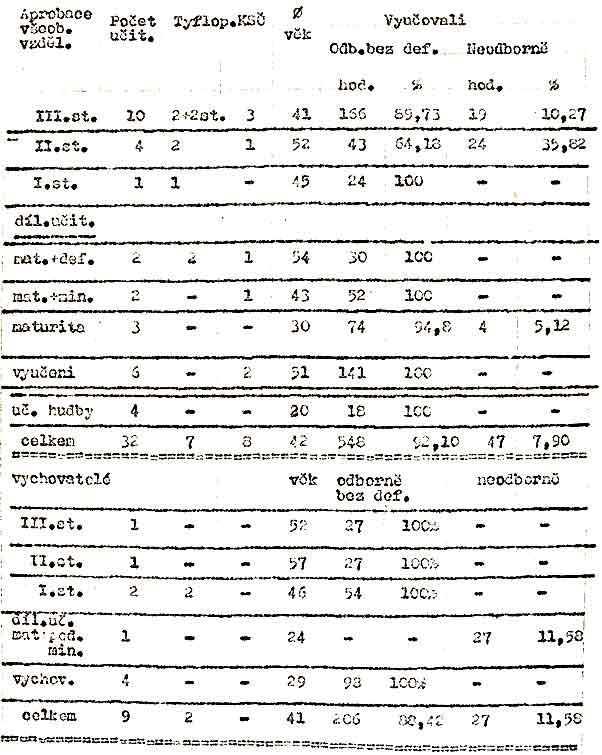 4. Zvyšování ideové, odborné a pedagogické úrovně výchovných pracovníků.4.1 		Profesorský a učitelský sbor včetně dílenských učitelů je na škole řadu let stabilizován. Pracovníci ze školy odcházejí pouze do důchodu nebo na vyšší místa (Drahota, Drahotová).Dokonce 4 důchodci, bývalí učitelé naší školy (Křeček, Truhlář, Dobeš a Delteilová) úspěšně vyučují i v tomto školním roce.Neaprobovanost v tyflopedii je zaviněna tím, že na PF UK nebylo již několik let studium otevřeno.V posledních létech se špatně stabilizuje proces vychovatelů. Důvodem je:všeobecný nedostatek vychovatelů,někteří vychovatelé nenacházejí v této práci svůj životní záměr a chybí vztah k těžké defektologické práci,jiní berou toto povolání jako přechodné - vidí "lepší" výhody v učitelském povolání např. dovolená, nedělní služby apod.),mladí vychovatelé se těžko přizpůsobují trvalým odpoledním směnám a ženy po mateřské dovolené se nemohou do funkce vychovatelky vracet.Po poradě se ZO KSČ a ROH bude poslán1. Návrh na udělení titulu "Zasloužilý učitel" pro s. Strnada2. Návrh na osobní příplatek pro ss. Vondrovou, Křížovou, Kurandovou, Kumstu, Kůse, Strnada, Vilda, Buberle.3. Bude řešeno přeložení vychovatele s. Hoška pro nepřevzetí učebních pomůcek. Pomocná vychovatelka s. Slámová - prodloužení do konce prosince 1976.4. Ostatní učitelé a vychovatelé, a to i ti, kteří mají zatím slabší pedagogické výkony mohou dále pracovat ve zdejší škole.4.2 		Do kádrových reserv je navrhována s. Hana Kurandová.4. 3 	V rámci ZO KSČ byl organizován a realizován školní útvar středního stupně "Základní otázky světonázorové výchovy" II. ročníku.Do tohoto útvaru byli zařazeni:7 členů + kandidátů strany, společně všichni pedagogičtí a výchovní pracovníci - nestraníci v počtu 29 účastníků. Vzhledem k zvláštním podmínkám zdejší školy, byl způsob provádění RSV projednán na OV KSČ Praha 4 se s. Říhovou a k této formě školení byl dán souhlas.I. Průměrná účast posluchačů zařazených ve studijním útvaru RSV při přednáškách a cvičeních byla 78%. Neúčast jednotlivců byla v převážné většině řádně omluvena dlouhodobou nemocí, mateřstvím, účastí na aktivech vyplývajících z funkce čl. výboru ZO KSČ, ZV ROH, ojediněle pro neodkladné pracovní vytížení.Účast a průběh RSV byl výborem ZO  projednáván v měsících listopadu, lednu a dubnu, za přítomnosti ředitele školy s. Vosoby. Výsledek byl přednášen členské schůzi. K neomluvené absenci některými účastníky z řad nečlenů, prováděl ředitel školy potřebná opatření směřující k nápravě. Náprava se projevila ve zvýšené aktivitě posluchačů, v návštěvnosti při přednáškách a diskusích při jednotlivých cvičeních.Hospitace byly provedeny lektory OV KSČ 4 na první zahajovací přednášce 8. 10. 1975 s. Bradou, prof. gymnasia na Vítězné pláni, druhé při šestém tématu dne 31. 3. 1976 s. pluk. dr. J. Stryhalem, z hlavní vojenské prokuratury. Hospitující lektoři neměli ke způsobu a úrovni přednášených témat připomínek a hodnotili je vcelku příznivě. Při návštěvě předali své zkušenosti a některé metodické pokyny ze své praxe.Aktivista OV KSČ málo navštěvoval jednání ZO. Za jeho přítomnosti byl seznamován s výsledky a průběhem školení.Vybraní lektoři navštěvovali přípravu v DPV MV KSČ.Shodně projevili názor, že jim byla vítanou pomocí, jen by měla více vyzbrojit názorností a konkrétními příklady.Letní přípravy lektorů v DPV MV se zúčastnili dva členové strany, pedagogičtí pracovníci se středoškolským a vysokoškolským vzděláním. Jejich vyjádření k úrovni je obdobné jako u předchozích.K absolvování krátkodobého kursu v MPŠ byla vyslána jedna členka strany. Měla dostat materiály k přípravám jednotlivých přednášek, avšak neobdržela je. Sama pak z rodinných důvodů rozvázala pracovní poměr k 1. 10. 1975, takže nemohlo býti jejich získaných vědomostí využito.Vydání učebnic pro lektory a posluchače bylo značně opožděno. Prvé dvě přednášky byly zpracovány podle učebnice vydané ve slovenštině s obtížemi získané. České vydání bylo zakoupené ve středisku politické literatury Na poříčí.Řídící a organizátorskou práci OV KSČ považujeme za velmi dobrou. Pracovnice OV s. Říhová vždy ochotně poradila při řešení některých problémů.II. Závodní organizace KSČ má dva kandidáty strany, kteří prodělali letní přípravu lektorů a byli zařazeni ve středním stupni RSV. Svého úkolu se zhostili zodpovědně a aktivně se podíleli svými příspěvky při procvičování probíraných témat.III. Účast posluchačů je uvedena v odstavci I.Učebnice ke studiu zakoupil ZV ROH z plánované o rozpočtu. Byla využívána i učitelská knihovna.Pozornost při přednáškách je na dobré úrovni a frekventanti se svými příspěvky podílejí na úspěšném průběhu RSV. Účastníci při závěrečném pohovoru vyjádřili názor, že forma provádění RSV splnila účel a poslání školení.IV. Lektoři se k přednáškám dobře připravovali a volili je tak, aby poznatky byly maximálně alokovány na podmínky školy. Stanovené osnovy byly dodržovány. Dosavadní zkušenosti ukázaly, že ZO má ve svých řadách schopné lektory. Jako lektoři jsou též zapojeni ředitel školy s. Vosoba a zástupkyně ředitele s. Vondrová, kteří se zúčastňují školení pro nomenklaturní pracovníky a VUML.V. Ideologická konference byla uskutečněna 16. 6. 1976 a zápis byl předán na OV KSČ 4.VI. Podněty, načerpané v průběhu RSV uplatňují účastníci hlavně při světonázorové výchově učňovského dorostu, dále jako členové občanských výborů, ve školské komisi NV, agitátoři občanských výborů, členové výboru SČSP, ROH aj.VII. Při cvičeních k předneseným přednáškám bylo nejvíce diskutováno k těmto otázkám:Protiklad náboženské a komunistické morálky.Reakční úloha církve ve vykořisťovatelských společnostech a v současném kapitalismu.Co je to náboženství a jeho kořeny vzniku.Úloha KSČ při ateistické výchově.Jak osvobodit dnešního člověka od pověr a předsudků.Věda a náboženství.VIII. Ve školní organisaci SSM byly ustanoveny 4 kroužky. 2 kroužky vedly profesorky z ekonomické školy a leninský kroužek vedla zástupkyně ředitele s. Vondrová, členka strany. Výbor ZO KSČ hodnotil dosavadní průběh velmi kladně. Dosud se nepodařilo zajistit lektory pro individuální přednáškovou činnost (komsomol, SSM aj.). V příštím školním roce budeme pokračovat v dosavadních přednáškách podle pokynů SSM.4.4 		Vedení školy za spolupráce ZO KSČ a ROH usilovalo po celý školní rok, aby se zvyšovala ideově politická, odborná a metodická úroveň všech pracovníků, aby byla založena na pocitu odpovědnosti za výsledek a kvalitu práce s defektními žáky. Všichni učitelé, vychovatelé i provozní zaměstnanci navštěvovali po celý rok RSV a to "Základní otázky světonázorové výchovy". K tomuto studiu, jak již bylo výše podotknuto, přistupovali všichni svědomitě a odpovědně.9 členů pedagogického sboru pracovalo jako lektoři. Zástupkyně školy navštěvuje 2. rokem VUML a s. ředitel navštěvuje školení pro nomenklaturní pracovníky při MŠV KSČ.Vyučující si doplňují kvalifikaci postgraduálním studiem, 2 rozšiřují aprobaci studiem tyflopedie a 3 končí studium defektologického minima. Skoro všichni výchovní pracovníci se podílejí na akcích PÚP a poznatky uplatňují ve výchovně vzdělávací práci.Na školu přicházejí časopisy odborné a pedagogické literatury. Pověřovali jsme učitele a vychovatele přednáškami a referáty na pedagogických radách, ale hlavně v předmětových komisích a metodických sdruženích, kde jednotlivé referáty využívali pro rozšíření poznatků, jak po stránce odborné (forma spolupráce), tak i politickovýchovné (třídní hodiny).4.5 		Začínající učitelé s. Podroužková a s. Růžička byli svěřeni uvádějícím učitelům s. Ing. Hrabětové a s. Delteilové.S. Podroužková, která již nějakou dobu učila, se přizpůsobila poměrům na naší škole rychle a dobře. S. Růžička je začínající učitel, který nemá žádnou učitelskou praxi.Bylo mu třeba porodit i v běžných učitelských povinnostech (vedení administrativy, tematické plány). S. učitel dostal třídnictví ve III. ročníku. S. Delteilová ho ochotně seznámila s problémy dospívajících učňů. S. učitel se seznámil s bezpečnostními požadavky u některých očních chorob, zvláště při TV. Uvádějící učitelka plnila svědomitě předem plánované hospitační hodiny a opravovala případné nedostatky. S. Růžička pravidelně docházel na náslechové hodiny. Nejvýrazněji se projevila spolupráce obou učitelů v diskusích o práci se žáky s kombinovanými vadami. S. učitel se zapojil do práce předmětové komise, navštěvoval přednášky PÚP. V současné době přichází sám s podnětnými návrhy. Vedení školy konstatuje, že se s. Delteilová zhostila úkolu uvádějícího učitele velmi svědomitě 4.6		 Pracovní aktivita pedagogických pracovníků není, jak by se předpokládalo, odvislá od vzdělání, v naší škole tedy od tyflopeda. Nejmarkantnější příklad je bývalý vedoucí vychovatel s. Zurynek, který měl z vychovatelů nejvyšší defektologické vzdělání a přesto ve své funkci nepřicházel s novými nápady. Ba naopak, ani naznačenou koncepci internátní výchovy bývalou vedoucí vychovatelkou nezajistil. Během školního roku rozvázal pracovní poměr a pravděpodobně odešel do pracovní oblasti, v níž získané vysokoškolské vzdělání nepoužije.Většina pedagogických pracovníků nemá tyflopedické vzdělání. Mnoho učitelů však iniciativně uvádí ve výchově a vyučování nové pracovní metody. Zde velmi aktivně spolupůsobí i sociální pracovnice s. Holadová.Škola během posledních třiceti let zaznamenala mnoho nových revolučních, socializačních a resocializačních, výchovných a metodicko didaktických změn. Její práce se dostala k jakémusi vrcholu, a proto v současné době každá iniciativa je velmi obtížná a náročná.Nová iniciativa se proto odrážela v práci metodických sdružení, v nové organizaci, vyřešil se problém individuální a frontální výuky v odborném výcviku. U čalouníků se výuka aplikovala na moderní suroviny, v dílně knihařů kromě tradiční výroby byla práce přizpůsobována nejmodernějším zásadám u stojních zámečníků bylo využito k demontáži a montáži starých motorů.V ekonomické škole spatřovali profesoři iniciativní návrhy hlavně v praxi telefonní a TA, čímž se pomohlo nejen výuce, ale i pražským národním podnikům při zdolávání administrativní agendy.Řada podnětných návrhů z řad pedagogických pracovníků vzešla i pro práci SSM, soutěžení, posílení ideově výchovné práce.Přesto u některých pracovníků stále zůstávají rezervy k uplatnění a uskutečňování pracovní iniciativy.4.7		S. Kumsta pracuje jako poslanec a člen NV v Mirošovicích,s. Delteilová jako členka pomocné stráže VB a s. Buberle pracuje ve Svazarmu.4.8 		Vyučující ekonomických předmětů nahrávali průběžně vhodné testy pro diktafonovou techniku. Pro účastníky telefonních kursů byly přepsány do bodového písma učebnice Telefonních předpisů a učebnice zeměpisu byla nahrána jako součást titulů Macanovy zvukové knihy. K vydání se připravuje učebnice ekonomiky. Autory učebnic jsou s. Truhlář a s. Bálek, který též publikoval v tomto školním roce články o nevidomých a slabozrakých telefonistech a o nových učebních plánech a učebních osnovách, podle kterých se nyní vyučuje.Zkušenosti si učitelé navzájem předávají prostřednictvím sdružené komise telefonistů a též v osobním styku mezi vyučujícími.4.9 		Vedlejší pracovní činnost byla povolena pouze s. Kumstovi do 31. 12. 1976 u Komunálních služeb v Říčanech.5. Řízení a kontrola práce školy5.1 		Vedoucí úlohu strany uplatňovala naše stranická organisace pomocí komunistů, pracujících ve vedením školy, ROH, a SČSP.5.2		Velkou pozornost věnoval výbor organisaci SSM. Ředitel školy podle potřeby a naléhavosti úkolů informoval výbor organisace SSM, výbor KSČ o všech stěžejních úkolech ve vedení školy. Velkou zásluhou vedení, všech složek na škole je, že výsledky inspekce, která byla na naší škole provedena, byly dobré. Svědčí o tom, že pedagogická i politická úroveň našeho kolektivu má vysokou úroveň.Výbor organisace spolu s vedením školy se několikrát zabýval prací vychovatelů a pomáhal jim řešit určité nedostatky, které se v jejich práci objevily. U některých vychovatelů to jsou málo praktické zkušenosti ve výchovné práci. Dále vychovatelské práci neprospívají stálé změny ve složení sboru. Mimo s. Prokeše nemá nikdo v současné době defoktologické vzdělání. I přes tyto potíže se vychovatelé snaží, aby jejich práce přinesla dobré výsledky (soutěže, politická práce SSM, spolupráce se sídlištním občanským výborem, brigádnická činnost, kulturní akce). Výbor organisace KSČ kladně hodnotí práci komunistů v ROH, s. Kůse, Burdy a Strnada.ROH na naší škole odevzdává hodnotnou práci. Členové ROH se zúčastňují politického školení, mají velký počet brigádnických hodin včetně závazků k různým událostem a výročím během uplynulého roku. ROH organisuje zájezdy a jiné kulturně politické akce. Jsme přesvědčeni, že spolupráce mezi KSČ, vedením školy o ROH bude nedále tak dobrá jako v minulém roce. Kladně hodnotíme také práci odbočky SČSP, kde pracuje také ředitel naší školy. S. Prokeš za aktivního přispění s. Polívkové propaguje a pořádá akce, které svědčí o neustálém rozvoji přátelských svazků se SSSR. Roste také členská základna, což svědčí o aktivitě celého výboru SČSP.Výbor KSČ podporoval a sledoval iniciativní práci SSM a navázal úzkou spolupráci s výborem SSM. Během roku výbor KSČ pomáhal svazákům zajišťovat lektory pro jejich školení.5.3 		Ředitel školy a jeho zástupce si vypracovali podrobný tematický plán hospitací, podle kterého řídili svou práci po celý rok.Důraz při hospitační činnosti jsme kladli hlavně na to, aby výuka i výchova byly slaďovány s politickými událostmi, které učitelům ukládá XIV. sjezd KSČ, v koordinaci s plánem školy. Každá hospitovaná hodina byla také v tomto smyslu s vyučujícím rozebrána. Usilovali jsme o zavádění nových metod práce, zlepšení obsahové stránky výuky, aby se vědomosti žáků optimálně přiblížily vědomostem žáků zdravých.Sledovali jsme plnění osnov, a jak jsou tyto osnovy žáci schopni plnit. Ve spolupráci s ostatními učiteli jsme zaváděli opatření, aby žáci dovedli zbytky zraku nejen využít, ale hlavně šetřit. Kontrolovali jsme práci třídních učitelů a prováděli jsme hospitace v třídnických hodinách. Dbali jsme na hygienu a bezpečnost při práci, hlavně v dílenském vyučování. Zajímali jsme se i o to, jak výchova pomáhá utvářet a přetvářet světový názor u žáků, jak učitelé dovedli v hodinách vhodně podpořit vlasteneckou výchovu, prohloubit myšlenku proletářského internacionalismu a vztah učňů k práci a ke kolektivu.Vzhledem k tomu, že se s. zástupkyně zapracovávala do funkce, v 1. pololetí si se s. ředitelem rozdělili práci tak, že s. zástupkyně hospitovala převážně v hodinách teorie a seznamovala se postupně s prací v dílenském vyučování.Ve 2. pololetí už navštěvovala hodiny OV a rozebírala je s příslušnými vyučujícími sama.5.4 		Ve škole byly vytvořeny 3 předmětové komise, 7 metodických sdružení. Předmětové komise i metodická sdružení si na začátku školního roku vypracovaly plány práce, které předložily vedení školy ke schválení. Činností těchto komisí a sdružení se tak realizovala účast učitelů na řízení školy a docházelo tak ke spojení didaktické teorie s praxí. Specifické cíle jednotlivých komisí byly stanoveny učebními osnovami, ale musely se přizpůsobit zvláštním podmínkám naší školy. Předmětové komise byly ovlivněny druhem školy, strukturou učitelského sboru a vzájemnými a pracovními vztahy učitelů. V komisích musel aktivně pracovat každý člen a nemohl se spoléhat na práci jedinců. Předmětové komise přispívaly k modernímu pojetí učiva, prohlubovaly marxisticko - leninský světový názor, zabezpečovaly výměnu zkušeností učitelů a podílely se na usměrňování a kontrole učebního procesu.Pořádaly společně porady členů při vyučování určitých celků, besedy na aktuální témata a vzájemné hospitace (Delteilová - Podroužková, Molhaplová - Křížová, Podroužková — Hrabětová). Po každé hospitaci se pořádaly pohospitační diskuse. V jednotlivých komisích i metodických sdruženích se provádělo jednorázové písemné prověřování znalostí žáků, které končilo celkovým hodnocením. Během školního roku osvědčila dobrá spolupráce a vzájemná pomoc učitelů, vytvoření optimálního pracovního ovzduší. Metodami prací předmětových komisí byly metody pozorování, porovnávání i osobního příkladu.Předmětové komise se scházely pravidelně a ze svých porad dělali předsedové zápisy, odevzdávali je zástupkyni ředitele. Každá komise v polovině a na konci roku provedla hodnocení své práce.5.5 		Třídní učitel je základním pojítkem mezi vedením školy, žáky a jejich rodinami. Na počátku školního roku ředitel školy přidělil třídnictví jednotlivým učitelům podle pedagogických zkušeností a ideově politické úrovně. Na poradě třídních učitelů zástupkyně školy připomněla povinnosti ve výchovné činnosti, rozebrala, jak rozvíjet mimoškolní působení třídního učitele na žáky, na základě spolupráce s vychovateli. Každý třídní si vypracoval plán třídního učitele, ve kterém po měsíci rozvrhl jednotlivé organizační i politicko výchovné úkoly, které s žáky plní. Třídní učitelé se pravidelně s žáky scházeli v třídnických hodinách, kde se řešily problémy třídy i jednotlivců. Vedení školy v několika TH hospitovalo. Prospěchově slabším žákům třídní i ostatní žáci pomáhali. Třídní učitelé byli v neustálém styku s ostatními vyučujícími a v případě absencí, neprospěchu okamžitě podávali zprávy rodičům. Pomáhali žákům zapojit se do akcí pořádaných školou, SSM, Svazem invalidů atd., stmelovali třídní kolektivy. Vysvětlili a seznámili žáky s politickou prací KSČ, ROH a SČSP. Ve třetích ročnících za pomoci SSM vytipovali žáky z dělnických rodin, o kterých by se mohlo uvažovat jako o budoucích členech KSČ. Ve spolupráci s učiteli ON a EO i dalšími propagovali mírovou politiku SSSR s ostatních socialistických zemí, zdůrazňovali význam JSBV, zúčastňovali se se žáky branných cvičení a cvičení CO. Průběžně a taktně prohovořovali se žáky otázky rodičovství, vztah chlapců k dívkám ve třídě, odívání a úpravu zevnějšku, stolování v rodinném kruhu a závodní jídelně. Někteří třídní učitelé si dokázali získat důvěru třídního kolektivu natolik, že se jim žáci svěřovali se svými osobními problémy a hledali u třídních pomoc. Učitelé vhodně, a hlavně pružně řešili s žáky politické události během celého školního roku. Věnovali třídnické hodiny diskusím o XXV. sjezdu KSSS a XIV. a XV. sjezdu KSČ.Organizovali četbu a odběr mládežnického tisku a besedy s různými funkcionáři ROH, KSČ.O každém z žáků si třídní vedli záznamy, pedagogická deníky, kde kromě charakteristiky a komplexního hodnocení žáků měli záznamy o očních chorobách. V administrativní práci (třídní knihy, katalogy, vysvědčení) si vedli dobře.Při tématické inspekci bylo s. inspektorem Kubcem konstatováno, že řada učitelů plní svědomitě podání třídního učitele, ale že je nutné výchovnou činnost neustále prohlubovat a zdokonalovat. Vedení školy bude tedy nadále spolupracovat s třídními učiteli, jejich práci řídit a kontrolovat.5.6 		Ředitel, zástupkyně a vedoucí vychovatel plně využívají názorů členů pedagogické rady a konzultují s nimi o všech závažných a pedagogicko-defektologických problémech. Pedagogická rada pracuje aktivně a odpovědně v plném počtu a v souladu s požadavky vedení školy.	5.7 		K vypracování tématických plánů přistupovali všichni učitelé zodpovědně, neboť dobře sestavené tématické plány jsou zárukou kvality výuky. Zhotovené tématické plány byly schváleny a podepsány vedením školy. Vhodným doplňkem tématických plánů byly exkurse, návštěvy výstav, muzeí, prohlídky průmyslových podniků. Učitelé museli tématické plány upravovat tak, aby odpovídaly nejen předepsaným osnován, ale přizpůsobit je zrakovým vadám žáků.Učitelé odborných předmětů rok od roku doplňují tématické plány novými technologickými postupy, materiály, stroji, aby žáci získali co nejlepší představy o našem hospodářství a o nových směrech v průmyslové výrobě. Učitelé všeobecně vzdělávacích předmětů navazují na politické události a probírané učivo aktualizují.6. Materiálně technické zajištění výchovně vzdělávacího procesu.6.1 		Základní učebny a dílny vyhovují. Rekonstrukcí skladů ve stodole budou některé sklady z hlavní budovy uvolněny a získány prostory pro síň tradic, pro klubovny internátu i pro všeobecné zlepšení skladování materiálů. Internát je maximálně obsazen. Pro eventuelní snížení kapacity internátu možno počítat s převodem některého učebního oboru do Levoče.6.2 		Škola je vybavena vyhovujícím základním inventářem v celkové hodnotě 1,750 000 KčsMáme 13 sbírek UP, o to didaktická technika, TA, M, Z, Hv, TV, obor kartáčník, čalouník, knihař, strojní. Nejrozsáhlejší je sbírka TA, která zahrnuje 153 Pichtových strojů, 30 stenografických strojů,49 psacích, mikrofonovou techniku a jiné pomůcky v hodnotě 309.000 Kčs. Všechny sbírky se postupně doplňují podle potřeby. Celková hodnota sbírek je 628 326 Kčs.V letošním školním roce bylo intenzivně využíváno jazykové laboratoře při výuce jazykům českému, ruskému a německému. Vyučující učitelé těmto jazykům si osvojili manipulaci se zařízení laboratoře, která pravidelně využívají při procvičování probrané látky, při souhrnném opakování a při nácviku tlumočení. V hodinách německého jazyka se postupuje podle audio-orálního programu, který je zpracován pro všechny lekce v učebnicích.V hodinách českého jazyka jsou žákům přehrávány ukázky z krásné literatury v podání předních divadelních a rozhlasových umělců. Tímto způsobem je využíváno slovesného umění k citovému působení na žáky. Rovněž při výuce slohového výcviku se uplatnily nahrávky vhodných textů, což je na zdejším zařízení velmi důležitým doplňkem vzdělávacího i výchovného působení na žáky.V hodinách ruského jazyka bylo kromě magnetofonových nahrávek v hojné míře využito gramofonových desek.Z dalších didaktických pomůcek jsou nejvíce používány magnetofony, a to jednak ve vyučovacích hodinách při přehrávání zvukové učebnice, jednak při studijních hodinách v době mimovyučovací při opakování učiva např. telefonních předpisů, ekonomiky, cizojazyčných frází apod.Hodiny občanské nauky vyučující zpestřuje přehráváním nahrávek, které si sama zachytí na magnetofonový záznam z vysílání rozhlasu či televize. Tento způsob práce se osvědčil jako vhodný doplněk aktuální politické práce, zejména při významných politických událostech. Magnetofon je také v hojné míře využíván v hodinách Tv k přehrávání hudebních doprovodů při nácviku prostných cvičení, při rozcvičkách apod.Při vyučování ekonomickým předmětům se používá diaprojektoru Meotaru a při fyzice zpětného projektoru Polyluxu. Na tomto přístroji učitel promítá názorné obrazy k probíranému učivu např.: schéma zapojení elektrického obvodu, rozsahy měřících přístrojů (voltmetry, ampermetry, odvozování vzorců - vztahy mezi fyzikálními veličinami. Dvě učebny byly za tímto účelem vybaveny roletami pro zatemnění.S úspěchem je využíváno aspektomatu v hodinách občanské nauky při probírání kapitol o historickém poslání dělnické třídy.Filmová kamera Admira se uplatnila při filmování dokumentárního snímku z pobytu žáků na lyžařském výcvikovém zájezdu. Rovněž promítací aparaturu využívali především s. vychovatelé k promítání vypůjčených filmů v mimovyučovací době.V odborném předmětu materiál pro obor čalouník jsou využívány jako názorné pomůcky textilie chemicky pojené a textilie tkané. Zájem vyučujících o práci s didaktickými pomůckami má vzestupnou linii, proto byly pro příští školní rok předloženy nové požadavky na zakoupení dalších přístrojů didaktické techniky.Kromě zmíněných prostředků malé střední mechanizace není na naší škole automatizace zavedena.Žáci obdrželi na začátku školního roku všechny potřebné učebnice a školní pomůcky. Chybějící učebnice (Č.j.) jim byly postupně dodány.Učitelská knihovna naší školy je vybavena velmi dobře studijní i odbornou literaturou, což má značný vliv na politické a odborné vědomosti našich pedagogů i ostatních pracovníků.6.4 		Přes nedostatek provozních pracovníků, daří se vedení školy zajišťovat kvalitní obsazení provozu až na topiče, kterého v souběžném pracovním poměru zastává školník.Technickohospodářští pracovníci jsou na vysoké odborné úrovni.6.5 		Ve zdejší školní jídelně se stravuje 114 žáků interních,17 žáků externích a 50 zaměstnanců. Vaří zde 6 kuchařek po celý školní rok. Jídelní lístek se připravuje podle vzorového jídelního lístku ŠS NVP.6.6 		Ubytování žáků je dobré. Děvčata jsou ubytována po čtyřech, pěti i více. Své pokoje udržují v pořádku a zajišťují estetický vzhled ložnice. Chlapců je na pokojích víc. S úklidem a čistotou bývají někdy potíže.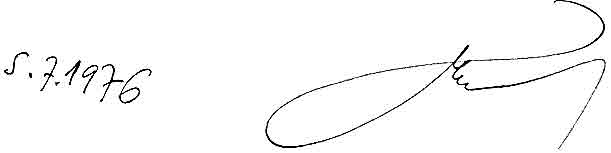 Škola, učiliště:PŘEHLED: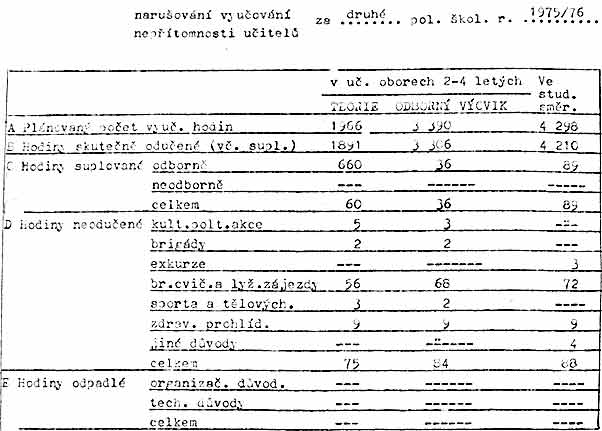 Pozn.: A = B + D Všechny údaje uvádějte včetně hodin vzniklých dělenímKomentář uveďte na druhé straně.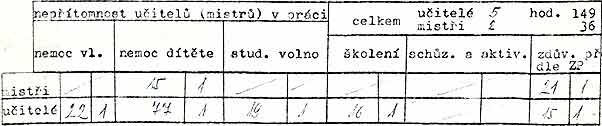 Pozn.: Levý údaj - počet hodin, pravý údaj ~ počet učitelů (mistrů)Zápis z porady racionalizační komiseKomise se sešla dne 21. 10. 1975 v zastoupení	s. Mohaplová	s. Kumsta	s. TejnskýBylo projednáváno lepší využití skladovacích prostor zdejší školy, které ovšem plně závisí na rekonstrukci staré stodoly v objektu školy, což má v nejbližší době zajistit školská správa.Tím, že bude stodola rekonstruována a důkladně izolována, vzniknou značné úspory na kvalitě skladovaného materiálu, neboť například železné materiály za jeden rok zreznou natolik, že jsou vlastně k nepotřebě, to samé se týká materiálu pro dílnu čalouníků a knihařů, kde by došlo k znehodnocení látek nebo lepenkových desek a mnoha jiného materiálu.Dále by vznikly časové úspory, které jsou závislé na tom, že nynější skladovací prostory jsou krátké a veškerý hutní materiál je dodáván v 6m tyčích, které musíme u dodavatele nebo v dílnách ručně zkracovat a potom při výrobě kolikrát složitě nastavovat.Dále by vznikla úspora mnoha tolik potřebných místností pro vlastní vyučování vzhledem k nedostatku tříd.Komise se dále sejde v první polovině listopadu, kdy projedná návrh na uspořádání a přemístění skladových prostor.V Praze 24. 10. 1975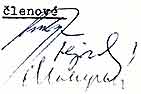 Odborný výcvik a odborná předmětyPráce bude nadále vycházet z rezoluce XIV. sjezdu KSČ, kde se klade důraz na podstatné zlepšení systému odborné a ideově politické přípravy dělnické mládeže.Vychází se ze zásady, že dělnická třída je vedoucí silou našeho politického a společenského života a že je tak určována příprava mládeže na dělnické povolání. Vychovávat tedy učně jako třídně uvědomělé občany s vyvinutým třídním citem a vědomím příslušnosti k dělnické třídě. U zrakově postižených učňů je toto hledisko posilováno jejich uschopňováním do pracovního procesu a umožňováním řádného využití v této společnosti. Snížením počtu učňů ve skupině se vytvořily předpoklady pro boj proti neprospěchu a pro zkvalitnění výuky. Zlepšíme individuální přístup k učňům a větší péči věnujeme nevidomým a nejslabším učňům, aby propadal skutečně jen absolutně netechnický a manuálně nezručný jedinec. Pro nevidomé učně zavedeme takové kompenzační formy ve výuce, aby i oni dosahovali stejných vyučovacích výsledků jako žáci slabozrací.Zavedeme nové technologické postupy.Výsledkem odborného výcviku je kvalitní výrobek. Zde se budeme snažit, aby výrobky vytvořené našimi učni snesly nejpřísnější měřítka. Podle tematických plánů budeme zakázky vyřizovat přednostně pro socialistické sektory. Do tematických plánů zahrneme i účelné návštěvy do závodů podle oborů, aby naši učni získali představu o výrobě a praxi a seznámili se s jednotlivými specializovanými pracovišti.Pro realizování spojení školy se životem budou i v tomto školním roce organizovány pro první a druhé ročníky měsíční prázdninové praxe podle místa bydliště.Těm, kteří takovou možnost nebudou mít, zajistíme praxi v naší škole.Spolupráce s podnikyAbychom dokonaleji plnili požadavky spojeni vyučování s praxí a abychom usnadnili učňům přechod do praxe, budeme nadále udržovat patronátní smlouvy s podniky:Karko (kartáčníci)Naše vojsko (knihaři - praxe žáků)Komunální služby Újezd nad Černými lesy(strojní zámečníci) - materiály pro výuku v dílně stroj. zámečníciOkresní správa spojů v ŘíčanechDrutěva - dohoda o praxi žákůSpolupráce s UŠI v Levoči.Na společných poradách budeme řešit:  a) problémy nového pojetí spec. školb) vzájemné hospitace ředitelSpolupráce s cizinouPokusíme se o výměnu zkušeností se školami v NDR a navázat spojení se školou podobného typu v SSSR. Vyučováni odborným předmětůmTématická plányUčitelé doplní tématické plány novými technologickými postupy, materiály, stroji a tak, aby učni získali vědomosti a znalosti o nových směrech v průmyslu.Učební pomůckyPodle potřeby budeme vybavovat všechny učebny novými učebními pomůckami.V učebně kreslení zabudujeme stabilně Meotar.Do této učebny zabudujeme i diaprojektor.Předmětové komisepomohou řídit a usměrňovat plnění všech spec. ped. úkolů v odborných předmětech i v odborném výcviku. Vedoucí předmětových komisí vypracují plány práce na celý školní rok a budou se scházet lx měsíčně s členy předmětových komisí.Vyučování všeobecně vzdělávacím předmětůmUčitelé všeobecně vzdělávacích předmětů doplňují vědomosti potřebné pro pracovníky jednotlivých oborů, a proto ve všech předmětech kromě ideově-politického působení musí být pomoc odborná. Pro usnadnění učení žáků využijí všichni učitelé stroje značky IBM, na němž mohou pro žáky pořídit v Braillském písmu potřebné texty.V občanské nauce využijeme volné hodiny předepsané osnovami k besedám o významu osvobození Československa Sovětskou armádou a výstavbě socialistického Československa za uplynulých 30 let. Pod heslem "Náš velký přítel a spojenec Sovětský svaz" budou učitelé promyšleně aplikovat učivo o vedoucí úloze KSČ, o internacionálním cítění a vlastenectví, o boji našich národů proti fašismu.Zvýšíme efektivnost vyučování ON v rámci mezipředmětových vztahů, v práci třídního učitele a skupinového vychovatele. Provedeme vzájemné hospitace, abychom výuku zmodernizovali novou technikou, názornými pomůckami, tabulkami a dále využijeme koutku tradic, (vyučování podle prozatímních učebních textů)Učitelé si doplní vzdělání. V předmětové komisi budeme častěji analyzovat vyučovací a výchovné výsledky.V matematice a fyzice vysvětlíme poznatky o výrobních vztazích, o stavu výroby, o hospodářských výsledcích ČSSR a ostatních socialistických zemích, zejména SSSR.V českém jazyce věnujeme zvýšenou pozornost výchovnému využití vhodných literárních děl o osvobození a výstavbě socialistického Československa. (četba a rozhovory o přečteném i recitace).K přípravě XV. sjezdu KSČ zaměříme i témata slohových prací i synteticko-stylizační cvičení.Na rozvoj zrakově postiženého má velký vliv dobře prováděná tělesná výchova. Chceme pokračovat na dobrých základech z minulého roku, abychom dále rozvíjeli tělesnou a psychickou zdatnost všech našich žáků, a abychom tak blokovali častý výskyt podružné defektivity. Nově vytvořená lehkoatletická cvičení s. Burianovou budeme i v letošním roce nadále nacvičovat včetně všech závodivých lehkoatletických disciplín tak, abychom získali v lehkoatletických závodech v tomto školním roce prvenství.Ekonomická školaVe školním roce 1975/76 navážeme na výsledky práce roku 1974/75 a soustředíme se především na tyto hlavní úkoly:Prohlubování komunistické výchovyZvyšování úrovně vyučovacího procesuRozvíjení spolupráce s praxíPři prohlubování komunistické výchovy u žáků EŠ budeme koordinovat svou činnost s akcemi organizovanými pro UŠ.Zaměříme se na využití všech významných výročí v průběhu školního roku tak, aby si žáci již v procesu práce ve škole osvojovali vědecký světový názor marxismu-leninismu, aby se učili správně politicky myslet a chápat politiku KSČ i celého socialistického tábora. K tomu účelu využijeme zvláště hodin občanské výchovy, třídnicích hodin, hodin ekonomických předmětů, ale i hodin TA a jazykové výuky. Umožníme žákům pravidelné sledování politického i odborného tisku, který ve všech předmětech bude nejen přispívat k aktualizaci učiva, ale bude žáky podněcovat i ke konfrontaci učiva s články a zprávami v tisku, a tím i k zamyšlení nad probíraným učivem. Za tím účelem zajistíme odběr RP, MF, Tvorby, HN atd.I v tomto školním roce budeme pokračovat v družebním styku se školou v Levoči a se školou v NDR v Karl-Marx-Stadtu. Obnovíme také korespondenci se sovětskými komsomolci.V rámci zvyšování úrovně vyučovacího procesu bude většina vyučujících navštěvovat odborné školení organizované KPÚ.Zvláštní pozornost zaměříme na modernizaci vyučovacího procesu, a ještě efektivnější využití moderních učebních pomůcek.V TA bude ve zvýšené míře využíváno diktafonů. Při výuce jazyků budeme pokračovat při maximálním využití jazykové laboratoře, magnetofonů, gramofonů a ostatní zvukové techniky.V ekonomických předmětech budeme seznamovat žáky s dalšími moderními prostředky výpočetní techniky tak, jak nám postupně budou dodávány. Využijeme také ve větší míře při výuce zpětného projektoru a budeme promýšlet o využití "metody programového způsobu výuky“.Na základě dobrých zkušeností s výrobním podnikem ZKL v Dolních Měcholupech a některými dalšími podniky a organizacemi, kde žáci 3. ročníku vykonávali praxi, budeme navazovat kontakt s dalšími podniky a organizacemi, ve kterých by naši žáci mohli na vhodných pracovištích ověřit svoje vědomosti a dovednosti v praxi.Využijeme také spolupráce s poradním sborem SEŠ v Křižovnické ulici (popřípadě si vytvoříme vlastní poradní sbor z řad odborníků z praxe) a budeme průběžně zajišťovat přednášky a besedy pro žáky.V tomto školním roce musíme rovněž zajistit větší počet exkurzí do hospodářských i rozpočtových organizací a seznamovat žáky s výrobním procesem i s jeho sledováním v administrativě.V průběhu školního roku připravíme žáky 2. ročníku ke zkouškám z telefonních předpisů, spojového zeměpisu a ekonomiky spojů tak, aby získali oprávnění pro práci manipulantů pobočkových telefonních ústředen. Tím také zajistíme méně schopným žákům po ukončení 2. ročníku EŠ uplatnění v praxi.Učitelé ekonomických předmětů ve spolupráci s učiteli OV připraví soutěž pro žáky se znalostí o naší ekonomice a ekonomikách států RVHP. Soutěž plánujeme na konec dubna, aby zapadla do oslav 31. výročí osvobození naší vlasti Sovětskou armádou.V ekonomických předmětech budeme seznamovat žáky s dalšími moderními prostředky výpočetní techniky tak, jak nám postupně budou dodávány. Využijeme také ve větší míře při výuce zpětného projektoru a budeme promýšlet využití metody programového způsobu výuky.Plán politicko-organizačního zabezpečeníjednotné branné přípravyBranná výchova u zrakově postižené mládeže jako podstatný výchovný činitel bude probíhat celkovou výchovou. Společenská potřeba výchovy k brannosti bude na naší škole směřovat k těmto cílům:utváření mravních vlastností, formování morálních a volních kvalit mladého člověka tak, aby byl v případě potřeby odhodlán a schopen bránit svou, vlast.posilovat funkční rozvoj organismu v přirozených tělesných pohybech i ve ztížených podmínkách. Prohlubovat zdatnost a výkonnost mládeže. Obohacovat motorický rozvoj žáků především v tělesné výchově. Nutno respektovat zdravotní stav žáků.pěstování celkové psychické odolnosti pro překonávání náročných situací.v potřebném rozsahu seznamovat mládež s účinky ZHN, zdokonalovat dovednosti mládeže při individuálním a kolektivní ochraně před účinky ZHN.Praktické procvičování v základní protichemické ochraně. Civilní obrana a její složky a úkoly.Příprava a zdravotnický výcvik u dívek. Diferencování požadavků podle zrakových možností. Výcvik v praktickém poskytování první pomoci.V rámci jednotného systému branné přípravy obyvatelstva budeme orientovat v optimálních možnostech i naše žáky na soutěže a na akce. Pro žáky III. ročníků jednou za měsíc v sobotu a neděli budeme pořádat turisticko-branné akce. Branné úkoly budou dále plněny v CO, které konáme dvakrát ročně.Besedy ke Dni armády zajistíme v internátě - s příslušníky ČLA.OdpovídáTejnskýŠlemr,BurdaVildKumstaBálekČech,BurdaŘeditelŘeditelMohaplováKřížováKurandováTejnskýOdpovídá:s. Vondrovás. KváčováDelteilovás. Becková s. Kurandovás. Šlemrs. Kváčovás. Burešováučitelétř.učiteléHrabětováKurandovávšichni učiteléMohaplováKřížováMachováKurandováBeckováHrabětováPodroužkováKřížováMohaplováHrabětováKřížováHrabětováBeckováBálekHrabětováVondrováHrabětováBeckovás. Kváčovás. RůžičkaTelefonní kursy 1975 – 76V tomto školním roce se uskuteční 43. a 44. telefonní kurs.Tématický plán telefonních předpisů bude vypracován podle nových učebních osnov, aby se mohlo využít nové učebnice "Telekomunikační provoz pro školení nevidomých a slabozrakých manipulantů účastnických pobočkových zařízení a manipulantů spojů", která je již vytištěna v bodovém písmu a nahrána na magnetofonových páscích. Během školního roku bude též vydána nová učebnice spojového a hospodářského zeměpisu a učebnice ekonomice spojů.V průběhu kursů se zaměříme na nácvik orientace, aby nevidomí mohli docházet samostatně na pracoviště.Ke konci 43. kursu uskutečníme soustředění frekventantů - školu v přírodě ve Strážném v Krkonoších a na závěr 44. kursu ve Zlenicích na Sázavě. Tato soustředění frekventantů nám pomohou připravit je k závěrečným zkouškám a prohloubí orientaci v cizím prostředí.Nadále budeme úzce spolupracovat s odborem sociálního zabezpečení ONV v Praze 4, ministerstvem práce a sociálních věcí a s Českým a Slovenským svazem invalidů.Předmětová komise telefonních předpisů, telefonní praxe a spojového zeměpisu bude plnit své úkoly podle plánu práce.Socialistický svaz mládežeÚspěchy z minulých let nás zavazují, abychom nadále upevňovali i u zrakově postiženého dorostu vědomí, že i oni mohou ovlivňovat plnění stranických usnesení.V letošním roce ještě více podpoříme mládežnickou organizaci k získání dalších členů, využijeme jejich pravomoc při výchově a nejlepší navrhneme do řad členů KSČ a budeme zejména:Dbát na zvyšování vážnosti a neformální autority a doplnění základny z řad učitelů a vychovatelů.Zvyšovat obsahovou úroveň práce SSM a dbát na důslednost při provádění akcí. Oprošťovat se od formalismu. Zvyšovat nároky a odpovědnost u členů výboru ZO SSM.Pomáhat organizovat přitažlivé akce s cílevědomým politicko-ideovým záměrem.S. Zurynek převezme práci tajemníka.Další členové z řad pracovníků školy - s. Kváčová, Mužíková, Burešová - se aktivně zapojí do práce této organizace.Výchova v internátě na rok 1975 – 76Jestliže cílem v UŠ, EŠ a Tk je příprava pro život, pro dosažení maximálního stupně socializace, staví se před vychovatele internátu úkol pomáhat škole vychovávat učně a žáky tak, aby nebyli izolováni od společnosti pobytem v internátě, aby právě v dospívání se jim dostávalo to, co se dnes dostává zdravé mládeži. A protože zrakové vady nás dočasně nutí nahrazovat všem citový a sociální růst zrakově postižené mládeže, pak internát musí odpovídat rodinnému prostředí s dostatečnou stimulací a citovou saturací, s možností volného rozvoje osobnosti a sociálních vztahů při zachování práva na soukromí.Budeme upravovat prostředí v internátě tak, aby svou úrovní odpovídal rodinnému prostředí a zavádět alespoň dílčí prvky rodinné výchovy /kuchyňka/.Kromě toho, že budeme naše žáky "dovychovávat" v oblastech tyflopedických, vypěstovaných v ZDŠ, musí výchovná práce vychovatelů uvědoměle ovlivňovat volný čas učňů a žáků. Důsledně budeme uskutečňovat pomoc v přípravě na vyučování, individuální pomoc při doučování a konverzaci.Zejména u učňovské mládeže budeme vychovávat všestranně vyspělé a uvědomělé občany. Jim musíme věnovat zvýšenou pozornost při vedení k plnému využívání volného času. Všichni vychovatelé se musí neustále dále vzdělávat, aby pedagogické působení bylo založeno na odborných defektologických znalostech, oproštěno od živelnosti a diletantismu.Výchova by tedy měla odpovídat přísnějším kritériím než výchova rodinná.Cílovou strukturu využívání volného času žáků vidíme v tom, že jim poskytneme:potřebný čas pro odpočinekdostatečný čas pro zábavu azajistíme čas pro rozvoj osobnosti.Doplníme dokumentaci o a) deník				 - jakmile budou vytištěnyb) deník hlášení vychovatele- jakmile budou vytištěnyDůsledně uskutečníme pomoc v přípravě na vyučování, individuální pomoc, doučování a konzultaceUpravíme prostředí internátu, aby odpovídalo max. prostředí rodinnému a zavedeme alespoň dílčí prvky rodinné výchovy.(vybavení kuchyňky)Při stanovení cílové struktury využívání volného času se v prvé řadě soustředíme na takové činnosti, které je nutno potlačovat /antisociální a smysl postrádající využívání volného času/.Chceme dosáhnout toho, aby nevidomá a slabozraká mládež se ve volném čase zaměřila spíše na aktivní kulturní, sportovní či společenské vyžití než na pouhý pasivní konzum a aby byla schopna obnovit své duševní i tělesné síly. Musí se aktivně podílet na činnostech prospěšných v okolí školy, ale i v politickém dosahu prospěšných i celé společnosti. Činnost ve volném čase nesmí směřovat jen ke splnění osobních cílů, ale musí se podílet i na realizaci cílů společenských. Takový člověk se úspěšně začlení do společnosti a přispěje svým dílem k celospolečenskému pokroku.Využívání volného času chápeme jako nutnost komplexního působení dílenských učitelů, vychovatelů a SSM. Nejintenzivněji však musí cílevědomě řídit volný čas vychovatelé, musí ve shodě potřeb postižených umět nepřímo ovlivňovat tzv. neorganizované volno. Vychovatelé budou sestavovat se svými skupinami vhodný režim dne a týdne a uvědomit si, že žáci ve svém věku se považují "téměř za dospělé" a že jsou citliví na možnost volby využívání volného času. Musíme využít při výchově kuchyňky, a to v plném rozsahu a pro všechny žáky, sportovního vybaveni, klubovny, společenských her, knihovny, reprodukčního zařízení, diskotéky, promítací aparatury, pronajaté plovárny atd.V době neorganizovaného volna musí se uplatnit zájmová a kulturní společenská činnost organizovaná Socialistickým svazem mládeže. Vychovatelé musí při sestavování plánu činnosti počítat s časovou rezervou pro svazové akce /společné brigády, návštěvy a organizace kulturních pořadů, společenských, politických, výchovných školení/.Musíme vychovávat, nikoli nutit. Z toho vyplývá požadavek komplexního, systematického a trvalého působení na zrakově postiženou mládež za účelem co nejefektivnějšího využívání volného času. Je třeba dospět k takovému stavu, aby každý sám podle svých individuálních zájmů a zaměření v určité situaci dokázal naplnit svůj volný čas přiměřeným smyslem jak vzhledem ke společnosti, tak i vzhledem k sobě samému.U zrakově postiženého dorostu musí být pedagogické vedení intencionální, tj. plánované a organizované pedagogické vedení jako záměrné výchovné působení přímé a nepřímé. Uvědomujeme si, že nepřímé intencionální působení je nejnáročnější, ale přitom nejefektivnější zejména u defektní mládeže. Abychom dosáhli všech výchovných cílů, budeme se v pedagogickém procesu tohoto školního roku zvýšenou měrou věnovat výchově k vědeckému světovému názoru a ateismu. Budeme organizovat kroužky zaměřené na světonázorovou výchovu, kroužky ateistické výchovy a Leninské kluby.Vychovatelé k plnění závěrů červencového pléna ÚV KSČ "O socialistické výchově mladého pokolení a jeho přípravě pro život a práci v rozvinuté socialistické společnosti" využijí k výchově funkce motivační a podněcující funkce informativní, poradenské a ochranné.Práce ZO KSČZO KSČ bude na zdejší škole pracovat tak, aby na škole bylo vytvářeno příznivé politické ovzduší. Bude koordinátorem vedení školy, bude sledovat plnění politických cílů školy vytyčených závěrečnými usneseními sjezdů i plenárních zasedání ÚV KSČ. Bude napomáhat vedení školy řešit kádrové otázky a kontrolovat plnění politických úkolů ROH. Bude kontrolovat průběh ideově polit. vzdělání, pomáhat odstraňovat nedostatky v práci lektorů i ve stud. morálce účastníků a v angažované politické činnosti.Práce ZV ROHBude usilovat o to, aby byla všemi pracovníky dodržována pracovní morálka, a aby byly plněny všechny úkoly vyplývající pro naši školu z Usnesení VIII. všeodborového sjezdu a aby ROH se stalo pomocníkem KSČ.Bude dbát na rozvíjení pracovní iniciativy ke zlepšení práce školy a prostředí.Práce SRPŠVedení školy bude činnost SRPŠ usměrňovat a ideově s politicky podporovat vědomí rodičů. K tomu bude využíváno zejména členů KSČ, aby ve všech třídách rodiče pomáhali řediteli školy uskutečňovat komunistickou morálku žáků, Na schůzkách s rodiči objasníme politické a defektologické cíle a požádáme o pomoc při výchově k socialistickému vlastenectví, k proletářskému internacionalismu, výchově charakterových vlastností žáků, jejich volných činností, k podpoře smyslu pro kulturu řeči a při výchově ke sportu a spartakiádnímu soutěžení.V tom směru budou řediteli zejména nápomocni třídní učitelé a vychovatelé, kteří na rodičovském shromáždění připojí potřebná diskusní vystoupení.Budou pořádány osvětové přednášky pro rodiče, kde budou seznámeni s možnostmi formování dětské osobnosti.Sociální pracovnicebude dbát o dodržování sociálně právního řádu, pomůže řešit, na základě rodinné anamnézy, příčiny nekázně žáků. Bude žáky seznamovat s výhodami plynoucími z jejich organizovanosti v SČSI a ze zákonů vydaných MPSV a Sb. Spolupracuje při umísťování žáků po vyučení s odbory sociálního zabezpečení a poskytuje pomoc při ubytování soudně odňatých žáků. Aktivně spolupracuje se SRPŠ. Provede průzkum o správném začlenění absolventů za posledních 20 let a s učitelským sborem provede analýzu neúspěchů při umisťování absolventů do práce.Zdravotní sestrabude dbát o zdraví nevidomých a slabozrakých žáků a o dodržování tyflopedických zásad. Zajišťuje, event. sama přednáší žákům zdravotnickou osvětu, zejména v oblasti ochrany proti pohlavním nemocem a společně s vychovateli vhodně podporuje sexuální výchovu včetně poučení o antikoncepci. Na škole zastupuje také hygienika. Dbá o HBP podle metodické příručky vydané ŠS NVP v dubnu 1973 V. Petříkem.s. Báleks. Kváčovás. Zuryneks. BurešováVychovatelés. Burdas. Kůss. ředitel s. zást. s. Šlemr s. Holadová tř. učitelés. Holadovás. Kalousová